от 08.10.2015 №1662-рО подготовке проекта планировки территории и проекта межевания территории Общественного центра (II очередь строительства) в границах улиц Чапаева, Спортивной, Пермской и МираВ соответствии со статьями 45, 46 Градостроительного кодекса Российской Федерации, генеральным планом города Нижневартовска, утвержденным решением Думы города от 23.05.2006 №31, постановлением администрации         города от 12.03.2009 №315 "Об утверждении Положения о порядке подготовки документации по планировке территории города Нижневартовска", учитывая письмо генерального директора общества с ограниченной ответственностью ПКФ "Инсэлко-Холдинг" Н.А. Туманова от 09.07.2015 №08-140:1. Разрешить обществу с ограниченной ответственностью ПКФ "Инсэлко-Холдинг" за счет своих средств подготовить проект планировки территории     и проект межевания территории Общественного центра (II очередь строительства) в границах улиц Чапаева, Спортивной, Пермской и Мира согласно приложению.2. Рекомендовать обществу с ограниченной ответственностью ПКФ "Инсэлко-Холдинг" (Н.А. Туманов):- подготовить до 01.11.2015 техническое задание на разработку документации по планировке территории;- в течение одного года со дня подписания распоряжения подготовить  документацию по планировке территории и передать управлению архитектуры и градостроительства администрации города проекты документации по планировке территории для утверждения в установленном порядке. 3. Управлению архитектуры и градостроительства администрации города (В.Ю. Прокофьев):- согласовать техническое задание на разработку документации по планировке территории;- осуществить проверку документации по планировке территории            на соответствие требованиям технического задания.4. Управлению по информационным ресурсам администрации города (С.С. Сидоров) обеспечить размещение распоряжения на официальном сайте органов местного самоуправления города Нижневартовска в течение трех дней со дня его подписания.5. Пресс-службе администрации города (Н.В. Ложева) опубликовать         распоряжение в газете "Варта" в течение трех дней со дня его подписания.6. Контроль за выполнением распоряжения возложить на заместителя главы администрации города по строительству Н.А. Пшенцова.Исполняющий обязанностиглавы администрации города                                                                  С.А. ЛевкинПриложение к распоряжениюадминистрации городаот 08.10.2015 №1662-рСхема границ проектируемой территории Общественного центра(II очередь строительства) в границах улиц Чапаева, Спортивной, Пермской и Мира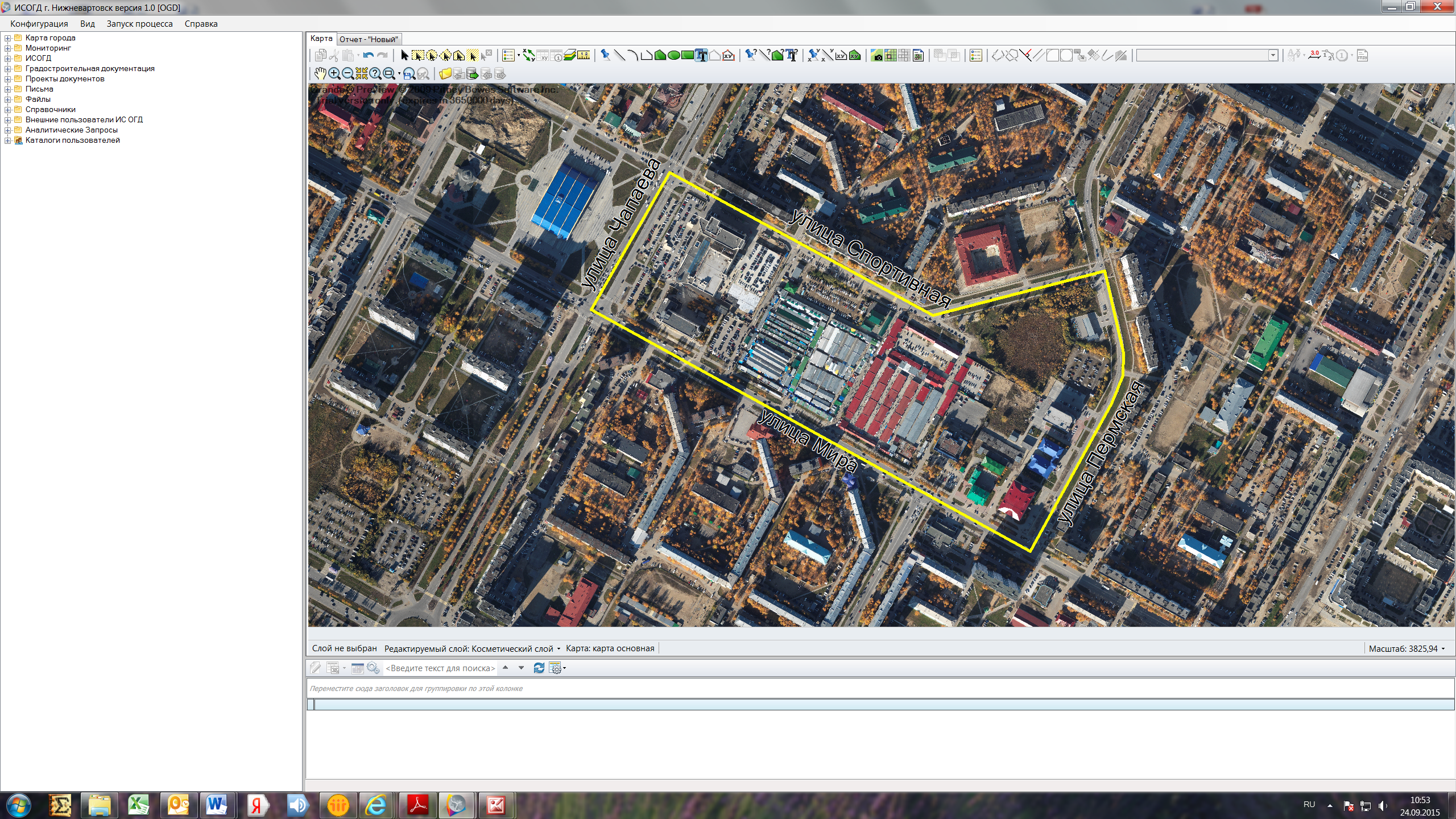 Условные обозначения:- границы проектируемой территории